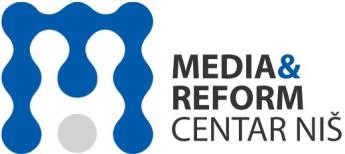 MEDIA I REFORM CENTAR NIŠ OBJAVLJUJE Poziv za dostavljanje ponuda za uslugu BL 2.7.3. Ekspert za izradu Analize uticaj PIKU na posebno ranljive grupe-žene na selu, obuke mladih klimatskih lidera i izradu obrazložene inicijative za donošenje Plana PIKU za grad Niš. Sredstva su obezbeđena kroz projekat „PIKU NIŠ 2023“, podržanog od Mladih istraživača Srbije, koji sprovodi Media i reform centar Niš, (u daljem tekstu Naručilac usluge, MRCN) a na osnovu Ugovora br. 110-01/ od 30.05 2023. godine o realizaciji projekta “Prilagođavanie na izmenjene klimatske uslove u Nišu 2023-PIKU NIŠ 2023", odobrene projektne aplikacije i odobrenog budžeta Projekta, i odobrene pozicije u okviru odeljka 2. Direktni troškovi, bl 2.7.3., kao i Smernica za sprovodjenje projekata u programu EKO-SISTEM. O projektu: Cilj projekta „Prilagođavanje na izmenjene klimatske uslove u Nišu 2023- PIKU-NIŠ 2023“ je doprinos unapređenju kapaciteta lokalne zajednice za otpornost i prilagođavanje na izmenjene klimatske uslove. Sprovodi se u okviru programa EKOSISTEM, koji sprovode Mladi istraživači Srbije, a koji podržava Švedska. Takođe, cilj je osnaživanje predstavnika sva tri sektora, posebno OCD uključujući Zelenu mrežu grada Niša i mlade klimatske lidere za početak procesa izrade i donošenja  Plana adaptacije na izmenjene klimatske uslove za grad Niš sa procenom ranjivosti. Zagovaranje donošenja odluke o početku izrade Plana adaptacije na izmenjene klimatske uslove biće u skladu sa Mapom puta za grad Niš (kako doći do Plana PIKU), u skladu sa metodologijom po Priručniku SKGO. 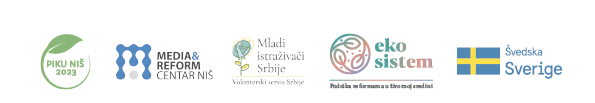 Postupak nabavke i sadržaj ponude: Predmet nabavke je usluga eksperta za izradu Analize socio-ekonomske situacije koja utiče na PIKU u gradu Nišu- aspekt žene kao manjinske grupe - posebno ranjiva grupa žene na selu uključujući dve fokus grupe na temu ekonomskog jačanja žena na selu, njihove samostalnosti a u kontekstu PIKU a posebno imajući u vidu Lalinačke slatine kao zaštićeno područje sa specifičnim resursima i potencijalima za uzgoj pojedinih vrsta flore. Ekspert će biti uključen i u obuke mladih klimatskih lidera i izradu obrazložene inicijative za donošenje Plana PIKU za grad Niš kao i timski rad i saradnju sa ostalim partnerskim organizacijama iz projekta i pojedincima a sve po budžetskoj liniji BL 2.7.3. Pravo učešća u postupku nabavke imaju sva zainteresovana pravna lica koja ispunjavaju uslove iz opisa poslausluge eksperta. Dokaze o ispunjenosti uslova ponuđač je obavezan da dostavi uz ponudu kao i CV predloženog eksperta.  Cena se iskazuje u dinarima ili evrima u bruto iznosu.  Maksimalan raspoloživi iznos u budžetu Projekta za nabavku usluge bl 2.7.3. je 1020,00 EUR u dinarskoj protivvrednosti prema kursu odobrenom  od strane donatora (MIS). Ukupan iznos biće isplaćen u dinarima, prema dinamici plaćanja koja će biti utvrđena ugovorom sa odabranim ponuđačem. Ponude se dostavljaju neposredno u prostorijama MRCN, e-mailom na dragana@mirc.rs  ili putem pošte u zapečaćenoj koverti sa naznakom “PONUDA ZA ZA USLUGU EKSPERTA bl 2.7.3.”- NE OTVARATI", na adresu Media i reform centar Niš, Generala Milojka Lešjanina 36, Niš najkasnije do 21.08.2023. godine, do 16 časova.  Prispele ponude će biti komisijski otvorene odmah po isteku vremena za dostavljanje ponuda navedenom u tački 3. ovog poziva, u prostorijama naručioca Media i reform centar Niš, Generala Milojka Lešjanina 36, Niš  Neblagovremene ponude neće biti razmatrane. Odluka o izboru najpovoljnije ponude u nabavci biće doneta najkasnije u roku od 2 dana od dana dostavljanja ponuda (najmanje tri ponude). Kriterijum za ocenjivanje ponuda biće: ekonomski najpovoljnija ponuda. Dostavljena ponuda će biti ocenjena od strane Komisije za odabir ponuđača, najkasnije u roku od 2 dana od roka za dostavljanje ponuda i ponuđači će biti obavešteni o odluci Komisije istog dana. Komisija će utvrditi da li ponuda ispunjava sve uslove koji su opisani u pozivu za dostavljanje ponude. Samo ispravne ponude, koje sadrže sve tražene informacije i navedenu dokumentaciju, mogu biti ocenjene u skladu su kriterijumima. 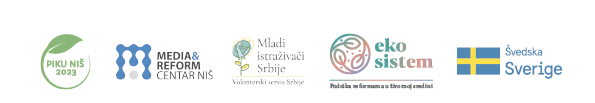 Ponuda će biti ocenjena bodovima u rasponu od 0 do 100 (gde 100 predstavlja najveći mogući broj bodova) u skladu sa sledećim kriterijumima: 11. Sva dodatna objašnjenja i informacije o pozivu za dostavljanje ponuda za uslugu mogu se dobiti preko osobe za kontakt: Dragana Listeš, finansijska menadžerka dragana@mirc.rs. U Nišu 17.08.2023. godine Kriterijum Poeni 1. Cenovna ponuda 2. prethodno iskustvo /CV